Her soru 5 puan değerindedir.       Başarılar :)       Fen Bilimleri Öğretmeni:………………ADI:SOYADI        :SINIFI	:NUMARASI :ADI:SOYADI        :SINIFI	:NUMARASI :2021-2022 EĞİTİM ÖĞRETİM YILI……………… ORTAOKULU 7.SINIF FEN BİLİMLERİ DERSİ2. DÖNEM 1. YAZILI SINAVI2021-2022 EĞİTİM ÖĞRETİM YILI……………… ORTAOKULU 7.SINIF FEN BİLİMLERİ DERSİ2. DÖNEM 1. YAZILI SINAVI2021-2022 EĞİTİM ÖĞRETİM YILI……………… ORTAOKULU 7.SINIF FEN BİLİMLERİ DERSİ2. DÖNEM 1. YAZILI SINAVIPUANPUAN1Atom hakkında ilk görüşü sunan, fakat sunduğu görüşler bilimsel olarak kabul edilmeyen Yunan filozof’un ismi nedir? A) Democritus B) Dalton C) Thomson D) RutherfordAtom hakkında ilk görüşü sunan, fakat sunduğu görüşler bilimsel olarak kabul edilmeyen Yunan filozof’un ismi nedir? A) Democritus B) Dalton C) Thomson D) Rutherford6Aşağıda verilenlerden hangisi, karışımlarda çözünen maddenin çözünme hızına etki eden faktörler arasında yer almamaktadır? A) Sıcaklık                  B) Saflık C) Karıştırma              D) Tanecik BoyutuAşağıda verilenlerden hangisi, karışımlarda çözünen maddenin çözünme hızına etki eden faktörler arasında yer almamaktadır? A) Sıcaklık                  B) Saflık C) Karıştırma              D) Tanecik Boyutu2Bazı maddeler sayesinde beyaz ışık, içinde barındırdığı renklere ayrılabilir. Beyaz ışıktan elde edilen bu renk şeridine ……………………….. denir. Yukarıdaki cümle aşağıdaki ifadelerden hangisi ile tamamlanmalıdır? A) Işığın soğurulması              B) Gökkuşağı C) Renk çarkı                           D) Işık tayfıBazı maddeler sayesinde beyaz ışık, içinde barındırdığı renklere ayrılabilir. Beyaz ışıktan elde edilen bu renk şeridine ……………………….. denir. Yukarıdaki cümle aşağıdaki ifadelerden hangisi ile tamamlanmalıdır? A) Işığın soğurulması              B) Gökkuşağı C) Renk çarkı                           D) Işık tayfı7Fen bilimleri öğrencilerinden heterojen karışımlara birer örnek vermesini istemiştir.Bazı öğrencilerin verdikleri örnekler seçeneklerdeki gibi olduğuna göre hangi öğrencinin verdiği örnek hatalıdır?A) Tuz + su karışımı B) Talaş + su karışımı C) Kum + su karışımı D) Yağ + su karışımıFen bilimleri öğrencilerinden heterojen karışımlara birer örnek vermesini istemiştir.Bazı öğrencilerin verdikleri örnekler seçeneklerdeki gibi olduğuna göre hangi öğrencinin verdiği örnek hatalıdır?A) Tuz + su karışımı B) Talaş + su karışımı C) Kum + su karışımı D) Yağ + su karışımı3Güneş enerjisinden yararlanılarak su ısıtmayı sağlayan araçlara verilen isim seçeneklerden hangisinde doğru olarak ifade edilmiştir?A) Güneş kollektörü           B) Güneş Paneli C) Güneş Saati                     D) Güneş PiliGüneş enerjisinden yararlanılarak su ısıtmayı sağlayan araçlara verilen isim seçeneklerden hangisinde doğru olarak ifade edilmiştir?A) Güneş kollektörü           B) Güneş Paneli C) Güneş Saati                     D) Güneş Pili8Aşağıdaki karışımlardan hangisi eleme yöntemi ile ayrılamaz?A) Kum – taş         B) Pirinç – taş C) Pirinç – su D) İnce kum – kalın kumAşağıdaki karışımlardan hangisi eleme yöntemi ile ayrılamaz?A) Kum – taş         B) Pirinç – taş C) Pirinç – su D) İnce kum – kalın kum4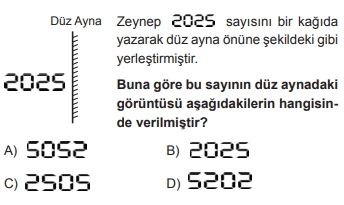 9İnsanlara daha fazla iş imkânı sağlar. Daha ucuza ham madde elde edilebilmesini sağlar. Atık maddelerin değerlendirilmesi ile atık madde miktarı azalır. Yukarıda verilen geri dönüşümün faydaları ile ilgili ifadelerden hangisi ya da hangileri doğrudan geri dönüşümün ekonomik açıdan yararları arasında yer alır? A) Yalnız I B) I ve II C) I ve III D) II ve IIIİnsanlara daha fazla iş imkânı sağlar. Daha ucuza ham madde elde edilebilmesini sağlar. Atık maddelerin değerlendirilmesi ile atık madde miktarı azalır. Yukarıda verilen geri dönüşümün faydaları ile ilgili ifadelerden hangisi ya da hangileri doğrudan geri dönüşümün ekonomik açıdan yararları arasında yer alır? A) Yalnız I B) I ve II C) I ve III D) II ve III5- Aynı türdeki atomların bir araya gelmesi ile oluşan saf maddelere ………………………. denir. - Birden fazla türdeki elementin belirli oranlarda bir araya gelerek oluşturdukları saf maddelere ………………………… denir. Yukarıdaki cümlelerde yer alan boşluklar anlamlı bir şekilde doldurulacaktır. Bu boşluklara sırası ile aşağıdaki ifadelerden hangileri yazılmalıdır? A) Bileşik - Element B) Karışım - Element C) Element - Bileşik D) Element – Karışım- Aynı türdeki atomların bir araya gelmesi ile oluşan saf maddelere ………………………. denir. - Birden fazla türdeki elementin belirli oranlarda bir araya gelerek oluşturdukları saf maddelere ………………………… denir. Yukarıdaki cümlelerde yer alan boşluklar anlamlı bir şekilde doldurulacaktır. Bu boşluklara sırası ile aşağıdaki ifadelerden hangileri yazılmalıdır? A) Bileşik - Element B) Karışım - Element C) Element - Bileşik D) Element – Karışım10Aşağıda bazı bileşiklerin formülleri ve bileşiğin bir molekülünde bulunan atomların isimleri ve sayıları verilmiştir. Verilen bilgilerden hangisi hatalıdır? A) HCl = 1 adet hidrojen, 1 adet karbon ve 1 adet iyot B) H2O = 2 adet hidrojen ve 1 adet oksijen C) CO2 = 1 adet karbon ve 2 adet oksijen D) H2SO4 = 2 adet hidrojen, 1 adet kükürt ve 4 adet oksijenAşağıda bazı bileşiklerin formülleri ve bileşiğin bir molekülünde bulunan atomların isimleri ve sayıları verilmiştir. Verilen bilgilerden hangisi hatalıdır? A) HCl = 1 adet hidrojen, 1 adet karbon ve 1 adet iyot B) H2O = 2 adet hidrojen ve 1 adet oksijen C) CO2 = 1 adet karbon ve 2 adet oksijen D) H2SO4 = 2 adet hidrojen, 1 adet kükürt ve 4 adet oksijen11- İki ya da daha fazla maddenin kendi özelliklerini kaybetmeden ve aralarında belli bir oran bulunmadan bir araya gelerek oluşturdukları maddeye karışım denir. Karışımlar ……………………………. yöntemlerle kendini oluşturan maddelere ayrıştırılabilirler. - Ayırma hunisi, bazı karışımları ayırmak için kullanılan bir araçtır. Bu araç kullanılarak karışımların ayrılmasına ………………………………. adı verilir. Yukarıdaki cümlelerde yer alan boşluklar anlamlı bir şekilde doldurulacaktır. Bu boşluklara sırası ile aşağıdaki ifadelerden hangileri yazılmalıdır? A) Fiziksel – Yoğunluk farkı ile ayırma B) Kimyasal – Yoğunluk farkı ile ayırma C) Fiziksel – Damıtma ile ayırma D) Kimyasal – Damıtma ile ayırma- İki ya da daha fazla maddenin kendi özelliklerini kaybetmeden ve aralarında belli bir oran bulunmadan bir araya gelerek oluşturdukları maddeye karışım denir. Karışımlar ……………………………. yöntemlerle kendini oluşturan maddelere ayrıştırılabilirler. - Ayırma hunisi, bazı karışımları ayırmak için kullanılan bir araçtır. Bu araç kullanılarak karışımların ayrılmasına ………………………………. adı verilir. Yukarıdaki cümlelerde yer alan boşluklar anlamlı bir şekilde doldurulacaktır. Bu boşluklara sırası ile aşağıdaki ifadelerden hangileri yazılmalıdır? A) Fiziksel – Yoğunluk farkı ile ayırma B) Kimyasal – Yoğunluk farkı ile ayırma C) Fiziksel – Damıtma ile ayırma D) Kimyasal – Damıtma ile ayırma16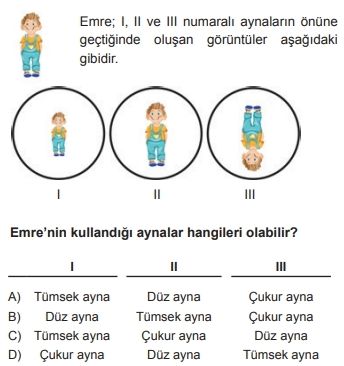 12Kullanılmayan ve çevre kirliliği açısından sorun teşkil eden her türlü maddeye …………………… denir. Yukarıdaki boşluk seçeneklerden hangisi ile anlamlı bir şekilde doldurulabilir? A) Geri Dönüşüm         B) Evsel Atık  C) Atık                           D) Yeniden KullanmaKullanılmayan ve çevre kirliliği açısından sorun teşkil eden her türlü maddeye …………………… denir. Yukarıdaki boşluk seçeneklerden hangisi ile anlamlı bir şekilde doldurulabilir? A) Geri Dönüşüm         B) Evsel Atık  C) Atık                           D) Yeniden Kullanma17Kaşığın iç yüzü Güvenlik aynası Kavşak aynası Yukarıda verilenlerden hangisi ya da hangileri tümsek aynaların kullanım alanlarındandır? A) Yalnız II B) I ve II C) II ve III D) I ve IIIKaşığın iç yüzü Güvenlik aynası Kavşak aynası Yukarıda verilenlerden hangisi ya da hangileri tümsek aynaların kullanım alanlarındandır? A) Yalnız II B) I ve II C) II ve III D) I ve III13Balon ve zeplin gibi hava taşıtlarının şişirilmesinde kullanılan element aşağıdakilerden hangisidir?Hidrojen             B) LityumC)Helyum                 D)OksijenBalon ve zeplin gibi hava taşıtlarının şişirilmesinde kullanılan element aşağıdakilerden hangisidir?Hidrojen             B) LityumC)Helyum                 D)Oksijen18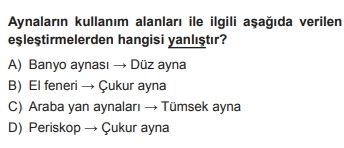 14Aşağıda isimleri verilen elementlerden hangisinin sembolü yanlış verilmiştir?Potasyum-KKarbon-CSodyum-NaFosfor -FAşağıda isimleri verilen elementlerden hangisinin sembolü yanlış verilmiştir?Potasyum-KKarbon-CSodyum-NaFosfor -F19Aşağıdaki elbiselerden hangisi ışığı en fazla soğurur?Kırmızı elbise Siyah elbiseBeyaz elbiseYeşil elbiseAşağıdaki elbiselerden hangisi ışığı en fazla soğurur?Kırmızı elbise Siyah elbiseBeyaz elbiseYeşil elbise15Aşağıdaki kutulara kırmızı ışık altında bakıldığında hangisi ya da hangileri siyah görünür?    Beyaz                        Yeşil                   Kırmızı Yalnız I                     B) Yalnız IIC) I ve II                          D) II  ve IIAşağıdaki kutulara kırmızı ışık altında bakıldığında hangisi ya da hangileri siyah görünür?    Beyaz                        Yeşil                   Kırmızı Yalnız I                     B) Yalnız IIC) I ve II                          D) II  ve II20Bileşikler ile ilgili ifadelerden hangisi yanlıştır?Birden fazla elementin bir araya gelerek oluşturdukları saf maddelere bileşik adı verilir.Belirli bir erime ve kaynama noktaları vardır.Formüllerle gösterilirlerD)Fiziksel yollarla elementlerine ayrılırlarBileşikler ile ilgili ifadelerden hangisi yanlıştır?Birden fazla elementin bir araya gelerek oluşturdukları saf maddelere bileşik adı verilir.Belirli bir erime ve kaynama noktaları vardır.Formüllerle gösterilirlerD)Fiziksel yollarla elementlerine ayrılırlar